FAX　０５５―２５１―８５５１〒400-0075　山梨県甲府市山宮町片山３３７１武田の杜サービスセンター　行平成２７年２月１３日（金）までにFAX又はe-mailにて申し込みください。いただいた個人情報は厳密に管理し、本事業以外には使用しません。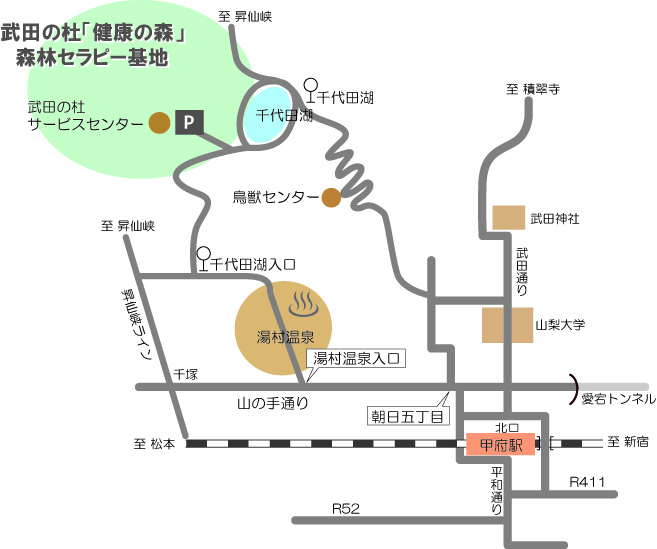 お名前（ふりがな）年齢・性別歳　　　　　　　男　・　女歳　　　　　　　男　・　女ご住所TEL（連絡とれるもの）〒℡〒℡メールアドレス保有資格（○を）1.森林ｾﾗﾋﾟｽﾄ®　　　2.森林ｾﾗﾋﾟｰｶﾞｲﾄﾞ1.森林ｾﾗﾋﾟｽﾄ®　　　2.森林ｾﾗﾋﾟｰｶﾞｲﾄﾞ来場方法、駅からの送迎希望甲府駅から送迎希望　　する　・　不要